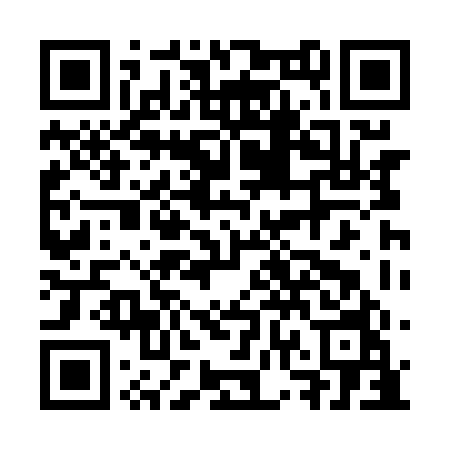 Prayer times for Amiraults Corner, Nova Scotia, CanadaWed 1 May 2024 - Fri 31 May 2024High Latitude Method: Angle Based RulePrayer Calculation Method: Islamic Society of North AmericaAsar Calculation Method: HanafiPrayer times provided by https://www.salahtimes.comDateDayFajrSunriseDhuhrAsrMaghribIsha1Wed4:406:131:206:208:2810:022Thu4:386:121:206:218:3010:033Fri4:366:101:206:228:3110:054Sat4:346:091:206:228:3210:075Sun4:326:081:206:238:3310:096Mon4:316:061:206:248:3410:107Tue4:296:051:206:248:3610:128Wed4:276:041:206:258:3710:149Thu4:256:021:206:268:3810:1510Fri4:236:011:206:278:3910:1711Sat4:226:001:206:278:4010:1912Sun4:205:591:206:288:4110:2013Mon4:185:581:206:298:4210:2214Tue4:175:561:206:298:4410:2415Wed4:155:551:206:308:4510:2616Thu4:135:541:206:318:4610:2717Fri4:125:531:206:318:4710:2918Sat4:105:521:206:328:4810:3019Sun4:095:511:206:328:4910:3220Mon4:075:501:206:338:5010:3421Tue4:065:491:206:348:5110:3522Wed4:045:481:206:348:5210:3723Thu4:035:481:206:358:5310:3824Fri4:015:471:206:368:5410:4025Sat4:005:461:206:368:5510:4126Sun3:595:451:216:378:5610:4327Mon3:585:451:216:378:5710:4428Tue3:565:441:216:388:5810:4629Wed3:555:431:216:388:5910:4730Thu3:545:431:216:399:0010:4831Fri3:535:421:216:399:0110:50